Справочная информация для направления участникам оборота товаров
о проведении серии мероприятий по вопросам маркировкив формате «открытого микрофона» для участников оборота пива, напитков, изготавливаемых на основе пива, и отдельных видов слабоалкогольных напитковПостановлением Правительства Российской Федерации от 30 ноября 2022 г. 
№ 2173 (далее – Постановление) утверждены Правила маркировки пива, напитков, изготавливаемых на основе пива, и отдельных видов слабоалкогольных напитков средствами идентификации (далее – пиво и слабоалкогольные напитки) и особенности внедрения государственной информационной системы мониторинга за оборотом товаров, подлежащих обязательной маркировке средствами идентификации 
(далее – информационная система мониторинга), в отношении пива 
и слабоалкогольных напитков. Согласно подпунктам «а» и «б» пункта 3 Постановления с 15 января 2024 г. вступят в силу обязательные требования:- о нанесении средств идентификации на пиво и слабоалкогольные напитки и представлении в информационную систему мониторинга сведений о маркировке пива и слабоалкогольных напитков, упакованных в алюминиевую банку и иные виды потребительской упаковки (за исключением полимерной и стеклянной);- о представлении в информационную систему мониторинга сведений 
о частичной реализации пива и слабоалкогольных напитков, упакованных в кеги.Проведение серии онлайн мероприятий в формате «открытого микрофона» запланировано ООО «Оператор-ЦРПТ», являющимся оператором информационной системы мониторинга в соответствии с распоряжением Правительства Российской Федерации от 3 апреля 2019 г. № 620-р, в целях всестороннего рассмотрения актуальных вопросов участников оборота пива и слабоалкогольных напитков.Даты и время проведения мероприятий:30 ноября 2023 г. в 10:00 по московскому времени, ссылка для подключения:https://my.mts-link.ru/55281799/27380567714 декабря 2023 г. в 10:00 по московскому времени, ссылка для пподключения: https://my.mts-link.ru/55281799/205455337221 декабря 2023 г. в 10:00 по московскому времени, ссылка для подключения:https://my.mts-link.ru/55281799/209157923911 января 2024 г. в 10:00 по московскому времени, ссылка для подключения:https://my.mts-link.ru/55281799/512401830Инструкция по подключению к ВКСПерейдите по ссылке мероприятия.Для запуска необходимо нажать «Войти с помощью браузера».
Скачивать Приложение МТС Линк не нужно!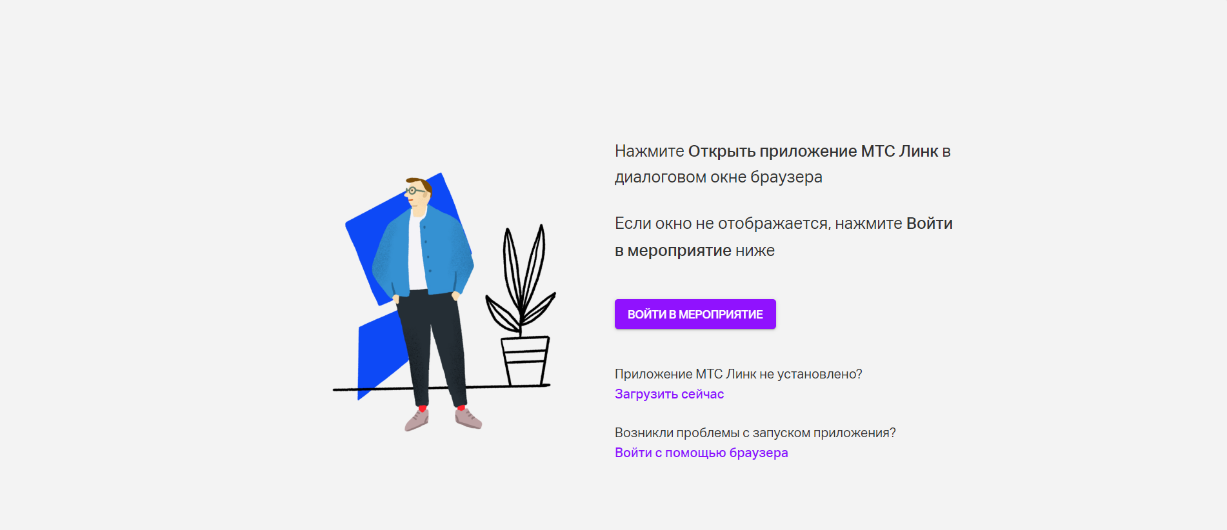 После перехода по ссылке в открывшемся окне браузера заполните поля регистрации, далее нажмите «Зарегистрироваться».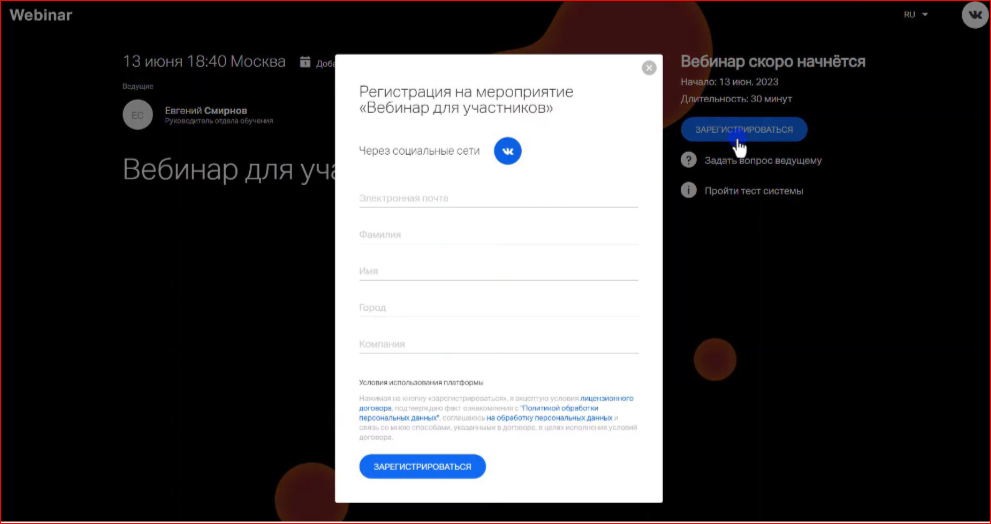 На указанную почту придет письмо с ссылкой для подключения.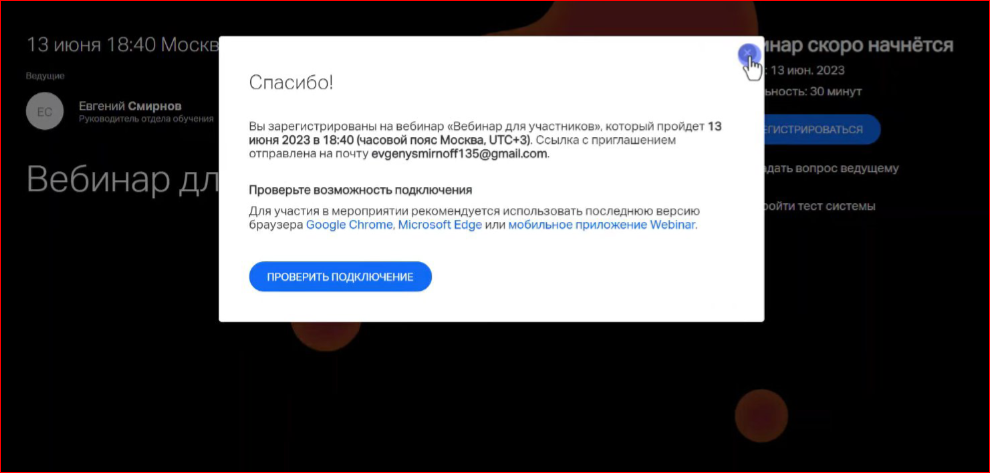 После перехода по ссылке из письма на Вашей электронной почте в открывшемся окне браузера нажмите «Войти».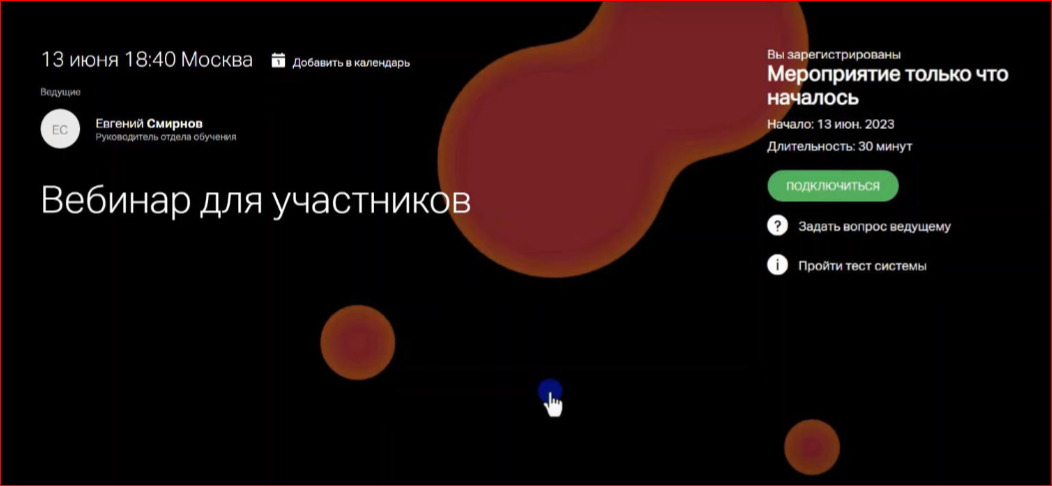 В указанное время начала мероприятия нажмите кнопку «Подключиться»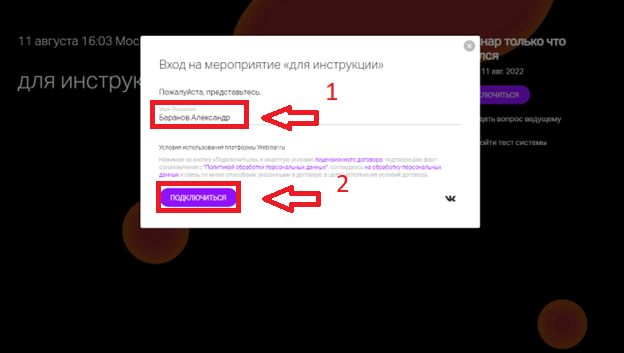 В случае, если Вы планируете выступить с докладом, или Вам ведущий предоставил слово для того, чтобы Вы имели возможность выхода в эфир, нажмите в верхнем правом углу зеленую кнопку «Выйти в эфир». Во всех остальных случаях выходит в эфир НЕ НАДО.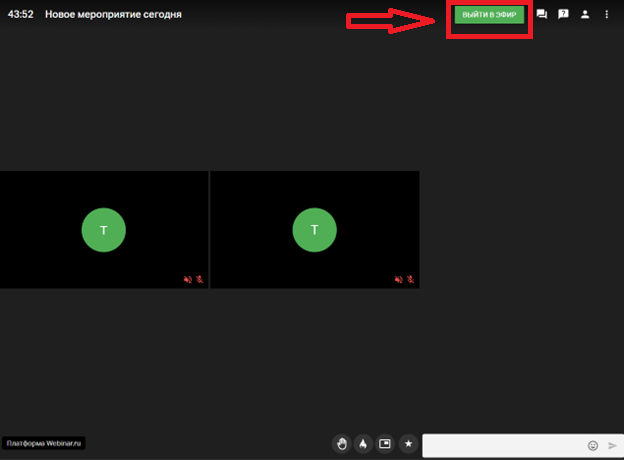 В открывшемся окне выберите настройки качества видео и при необходимости можетепоменять микрофон и камеру. Камера и микрофон по умолчанию используются как в системе.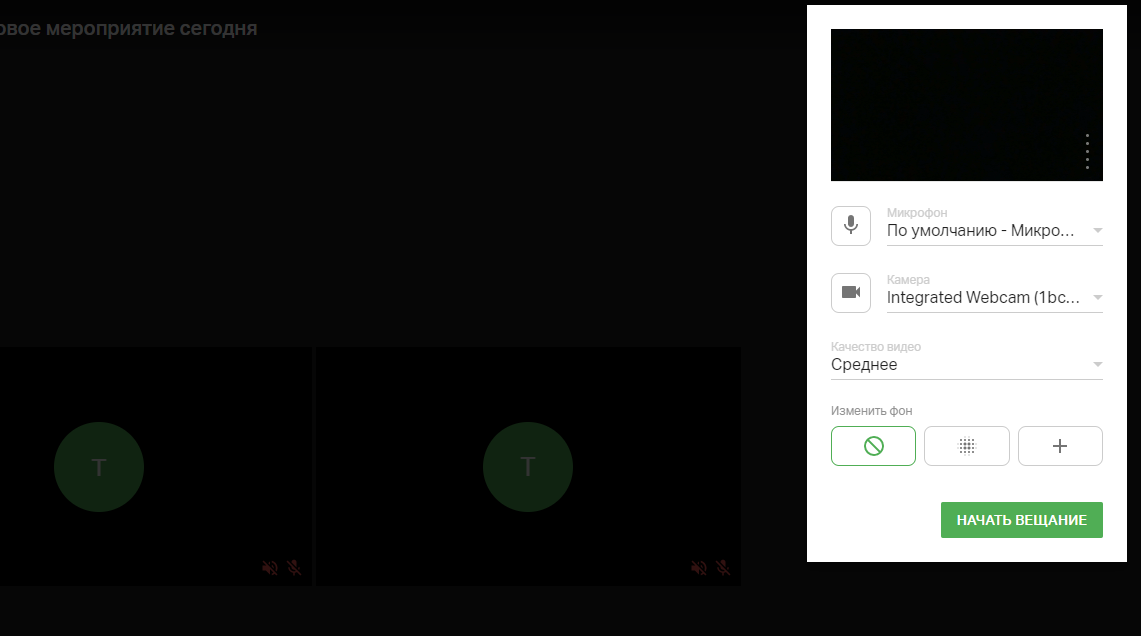 Далее Вы присоединитесь к эфиру, в окне отображения вашей трансляции Вы можетеуправлять Вашим микрофоном и видеокамерой.

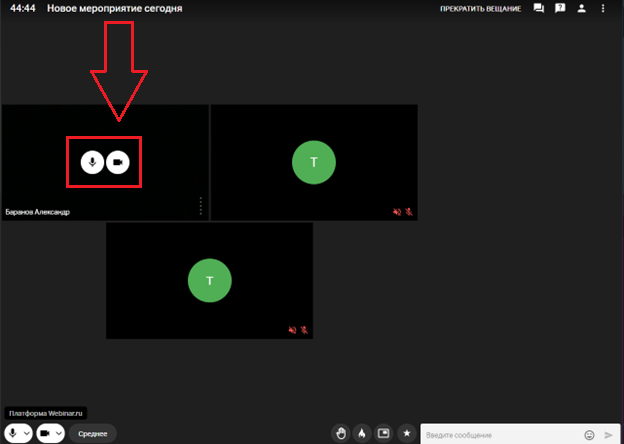 После того, как Вы завершили свое выступление, не забудьте нажать кнопку «Прекратить вещание». При этом Вы останетесь на совещании.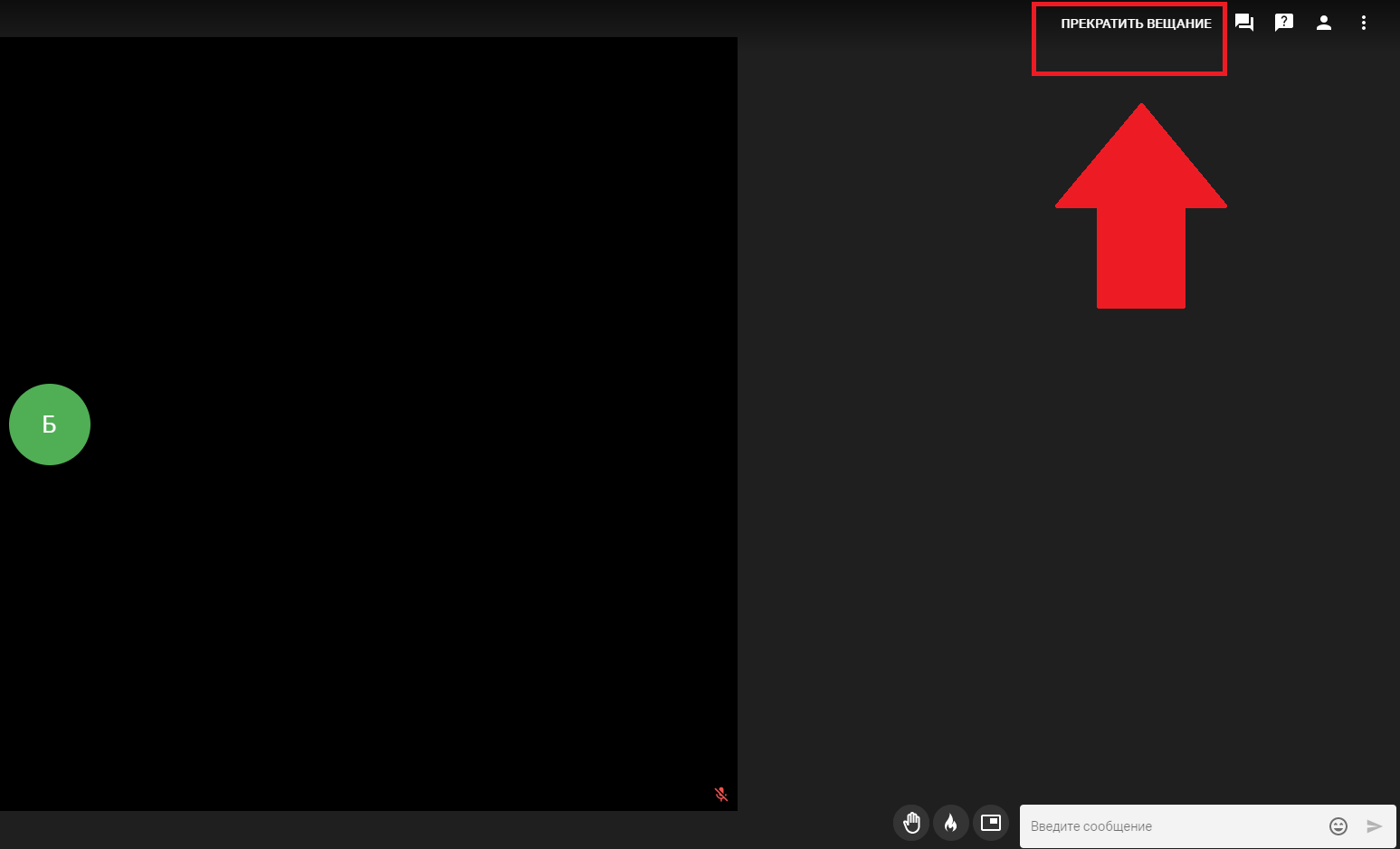 Описание кнопок на мероприятии:В нижней навигационной панели вы можете изменить настройки микрофона и видеокамеры (1), качества видео (2), поднять руку и поставить реакцию (3), либо вывести окно с трансляцией в отдельное окно на рабочем столе (4), а также начать диалог в чате (5).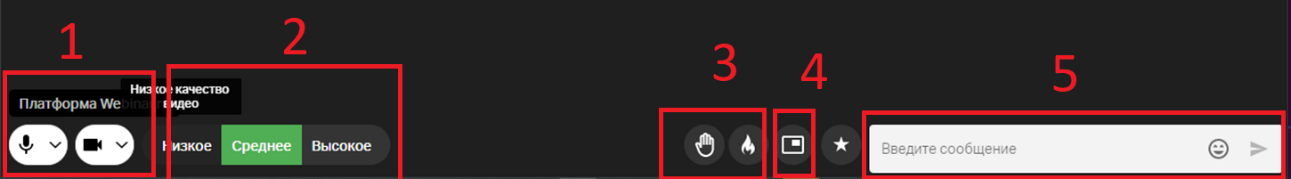 Справа вверху окна эфира Вы можете выбрать пункт «Чат» и посмотреть сообщения если они имеются в данном эфире.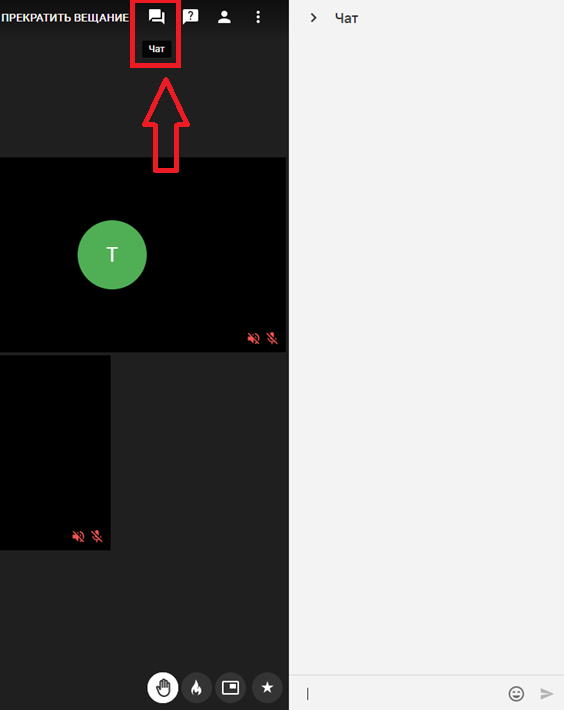 В пункте «Участники» Вы можете просмотреть список участников.
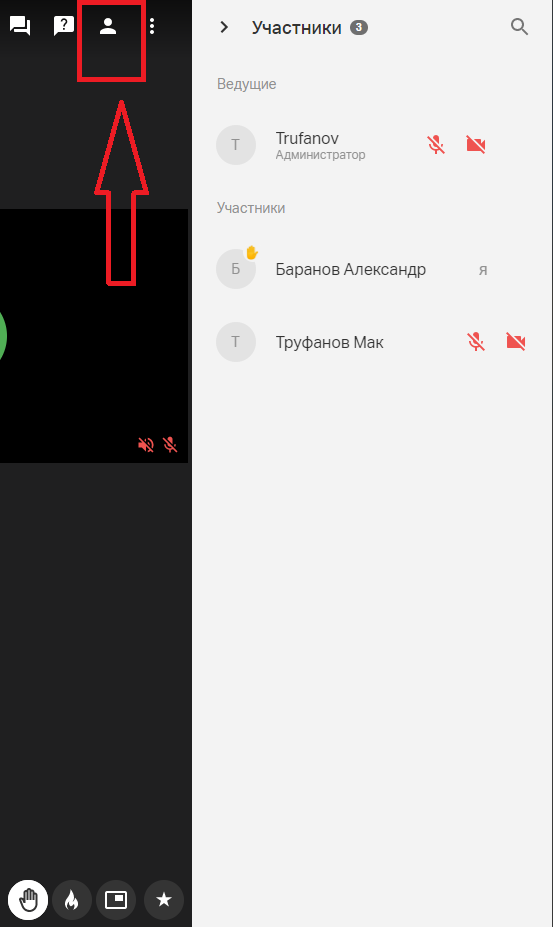 Для того что бы скопировать ссылку на тeкущий эфир, нажмите на троеточие в конце списка в верхней правой панели трансляции эфира. И нажмите «Копировать ссылку».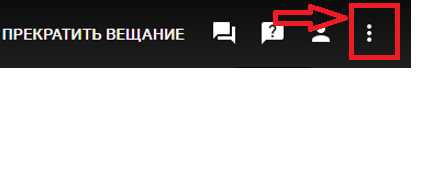 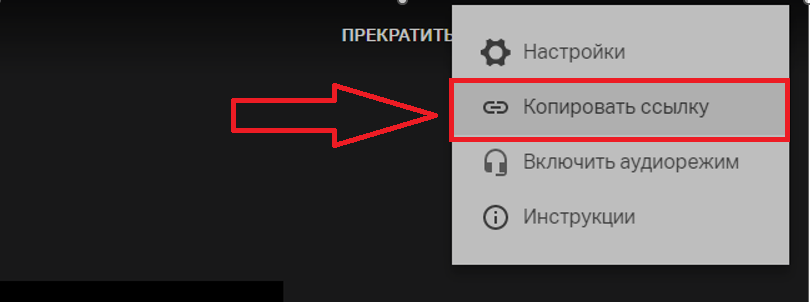 .